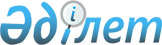 "2012-2014 жылдарға арналған аудандық бюджет туралы" Ғабит Мүсірепов атындағы аудандық мәслихаттың 2011 жылғы 21 желтоқсандағы N 32-1 шешіміне өзгерістер мен толықтырулар енгізу туралы
					
			Күшін жойған
			
			
		
					Солтүстік Қазақстан облысы Ғабит Мүсірепов атындағы аудандық мәслихаттың 2012 жылғы 13 сәуірдегі N 3-1 шешімі. Солтүстік Қазақстан облысының Әділет департаментінде 2012 жылғы 2 мамырда N 13-5-147 тіркелді. Күші жойылды - Солтүстік Қазақстан облысы Ғабит Мүсірепов аудандық мәслихатының 2012 жылғы 20 желтоқсандағы N 10-7 Шешімімен

      Ескерту. Күші жойылды - Солтүстік Қазақстан облысы Ғабит Мүсірепов аудандық мәслихатының 2012.12.20 N 10-7 Шешімімен (01.01.2013 бастап қолданысқа енгізіледі)      Қазақстан Республикасының 2008 жылғы 4 желтоқсандағы № 95-IV Бюджет кодексінің 106, 109-баптарына, «Қазақстан Республикасындағы жергілікті мемлекеттік басқару және өзін-өзі басқару туралы» Қазақстан Республикасының 2001 жылғы 23 қаңтардағы № 148 Заңының 6-бабына сәйкес, аудандық мәслихат ШЕШТІ:



      1. «2012-2014 жылдарға арналған аудандық бюджет туралы» Ғабит Мүсірепов атындағы аудандық мәслихаттың 2011 жылғы 21 желтоқсандағы № 32-1 шешіміне (2012 жылғы 12 қантардағы № 13-5-141 мемлекеттік тіркеу тізілімінде тіркелген, 2012 жылғы 23 қаңтардағы «Есіл Өңірі», 2012 жылғы 23 қаңтардағы «Новости Приишимья» газеттерінде жарияланған) келесі өзгерістер мен толықтырулар енгізілсін:



      1-тармақ келесі редакцияда баяндалсын:

      1) кірістер - 3 683 484,8 мың теңге, соның ішінде:

      салықтық түсімдер - 671 327 мың теңге;

      салыққа жатпайтын түсімдер - 1 692,1 мың теңге;

      негізгі капиталды сатудан түскен түсім - 30 875,7 мың теңге;

      трансферттер түсімі - 2 979 590 мың теңге;

      2) шығыстар-3 664 483,5 мың теңге.

      3) таза бюджеттік несиелеу-74 935,1 мың теңге, соның ішінде:

      бюджет несиесі - 77 664,1 мың теңге,

      бюджет несиесін өтеу - 2 729 мың теңге;

      4) қаржы активтер бойынша операциялар сальдосы - 14 907 мың теңге;

      5) бюджет тапшылығы - -70 840,8 мың теңге;

      6) бюджет тапшылығын қаржыландыру (профицитті пайдалану) - 70 840,8 мың теңге.



      7-тармақ келесі редакцияда баяндалсын:

      «7. 2012 жылға арналған аудан бюджетіндегі республикалық бюджеттің мақсатты трансферттері келесі көлемде есепке алынсын:

      1) 9 827 мың теңге - эпизоотияға қарсы іс-шаралар жүргізу;

      2) 9 109 мың теңге - мамандарға әлеуметтік көмек көрсету шараларын енгізу үшін;

      3) 1 987 мың теңге - мұқтаж азаматтарға үйлерінде арнайы әлеуметтік көмек көрсетуге;

      4) 50 350 мың теңге - мектепке дейінгі білім мекемелерінде мемлекеттік білім тапсырысын жүзеге асыруға;

      5) 19 588 мың теңге - 2011-2020 жылдарға арналған Қазақстан Республикасында Білім беруді дамыту мемлекеттік бағдарламасын жүзеге асыруға;

      16 388 мың теңге - негізгі орта және жалпы орта білім беретін мемлекеттік мекемелерінде физика, химия, биология кабинеттерін оқу құралдарымен жабдықтауға;

      3 200 мың теңге - үйде білім алатын мүгедек балаларды жабдықтармен, бағдарламалық қамсыздандырумен қамтамасыз етуге;

      6) 13 000 мың теңге – жетім баланы (балаларды), ата-анасының қамқорынсыз қалған баланы (балаларды) асырауға қамқоршыларға (қорғаншыларға) ай сайынғы ақы төлеуге;

      7) 39 121 мың теңге - білікті санаты бар мұғалімдердің және мектепке дейінгі білім мекемелерінің тәрбиешілеріне қосымша төлемдердің көлемін көтеруге;

      8) 1 656 мың теңге - "Назарбаев Зияткерлік мектептері" ДБҰ оқу бағдарламалары бойынша біліктіліктерін жоғарылатудан өткен мұғалімдерге төлем ақысын көтеруге;

      9) 32 668 мың теңге - 2020 Жұмыспен қамту бағдарламасы аясында іс-шараларды жүзеге асыруға, соның ішінде:

      еңбек ақыны жартылай субсидиялау - 10 073 мың теңге;

      көшуге арналған субсидия беру – 1 295 мың теңге;

      халықты жұмыспен қамту орталықтарының қызметін қамтамасыз ету - 13 495 мың теңге;

      жастар іс-тәжірибесі - 7 805 мың теңге.

      10) 5 921 мың теңге - "Аймақтың дамуы" бағдарламасы аясында аймақтардың экономикалық дамуына қолдау бойынша шараларды жүзеге асырудағы ауылдық (селолық) округтерді жақсарту жайындағы мәселесін шешуге;

      11) 58 960 мың теңге - Шөптікөл селосында жер астындағы су арқылы жергілікті сумен қамтамасыз ету жүйесін құруға;

      12) 88 010 мың теңге - үй құрылысына және инженерлі-коммуникациялық инфрақұрылымының дамуына;

      13) 67 337 мың теңге – Андреевка селосында жер астындағы су арқылы жергілікті сумен қамтамасыз ету жүйесін құруға;

      14) 92 031 мың теңге – Привольное селосында жер астындағы су арқылы жергілікті сумен қамтамасыз ету жүйесін құруға;

      15) 67 500 мың теңге – Чистополье селосында жер астындағы су арқылы жергілікті сумен қамтамасыз ету жүйесін құруға;

      16) 88 128 мың теңге – тұрғын үйлердің электржабдықтау желісін құруға;

      17) 10 182 мың теңге – Шұқыркөл орта мектебінің күрделі жөндеуіне».



      8-тармақ жаңа редакцияда баяндалсын:

      «8. 2012 жылға арналған аудан бюджетінде республикалық бюджет есебінен бюджет несиесі есепке алынсын:

      мамандарға әлеуметтік көмек көрсету шараларын жүзеге асыру үшін – 77 664 мың теңге».



      9-тармақ жаңа редакцияда баяндалсын:

      «9. 2012 жылға арналған аудан бюджетінде облыс бюджет есебінен мақсатты трансферттер келесі көлемде есепке алынсын»:

      1) 17 961 мың теңге - «Ұрпақ қоры» тууды ынталандыру бойынша бағдарламасы аясында әлеуметтік көмегін төлеуіне;

      2) 10 000 мың теңге - Чистопол селосындағы мәдениет үйінің күрделі жөндеуіне;

      3) 10 000 мың теңге - Рузаевка селосындағы мәдениет үйінің күрделі жөндеуіне;

      4) 9 000 мың теңге - аудандық маңызы бар жолдардың ағымды жөндеуіне;

      5) 21 000 мың теңге - ауыл ішіндегі жолдардың ағымды жөндеуіне;       6) 6 551 мың теңге - Шөптікөл селосында жер астындағы су арқылы жергілікті сумен қамтамасыз ету жүйесін құруға;

      7) 3 417 мың теңге - елді мекендерде жер-шаруашылығын ұйымдастыруына;

      8) 3 660 мың теңге - елді мекендердің шекарасын белгілеуіне;

      9) 5 500 мың теңге - білім объектілерінде өртке қарсы дабылдағыш орналастыруға;

      10) 299 мың теңге - білім мекемелерінде бейне байқау жабдықтарын сатып алу және орналастыруға;

      11) 4 000 мың теңге - химия кабинеттерін оқу жабдықтарымен қамтамасыз етуге;

      12) 20 000 мың теңге - білім мекемелері үшін циклон және қазандарды сатып алуына;

      13) 6 621 мың теңге - үй құрылысына және инженерлі-коммуникациялық инфрақұрылымының дамуына;

      14) 8 000 мың теңге – мемлекеттік коммуналдық кәсіпорынның жарғылық капиталын қалыптастыруына».



      Көрсетілген шешімнің 1-қосымшасы осы шешімнің 1-қосымшасына сәйкес жаңа редакцияда баяндалсын (қоса беріледі).



      2. Осы шешім 2012 жылғы 1 қаңтардан бастап қолданысқа енгізіледі.      Аудандық мәслихат                          Аудандық мәслихат

      ІІІ сессиясының төрайымы                   хатшысы

      А. Нұрмағанбетова                          Б. Ысқақова      КЕЛІСІЛДІ:      Ғабит Мүсірепов атындағы 

      ауданның экономика және 

      бюджеттік жоспарлау

      бөлім бастығы:                             М. Баймолдина

Аудандық мәслихаттың

2012 жылғы 13 сәуірдегі

№ 3-1 шешіміне 1-қосымшаАудандық мәслихаттың

2011 жылғы 21 желтоқсандағы

№ 32-1 шешіміне 1-қосымша Ғ. Мүсірепов атындағы ауданның 2012 жылға арналған бюджеті
					© 2012. Қазақстан Республикасы Әділет министрлігінің «Қазақстан Республикасының Заңнама және құқықтық ақпарат институты» ШЖҚ РМК
				Ка

те

го

риясы

ныпсы

нып

шаАтауыСомасы (мың

теңге)I. Табыстар3 683 484,8100Салық түсімдері671 327,0112Жеке кіріс салығы4 680,013Әлеуметтік салық387 414,0131Әлеуметтік салық387 414,0140Меншік салығы231 761,0141Мүлік салығы139 808,0143Жер салығы9 075,0144Көлік құралының салығы72 128,0145Бірыңғай жер салығы10 750,0150Тауарлар, жұмыс және қызметтерге iшкi салықтар42 888,0152Акциздер4 480,0153Табиғи және басқа ресурстарды пайдаланудан түсімдер29 980,0154Кәсіпкерлік және мамандық қызмет жүргiзу алымдары8 428,0180Заңдылық маңызы бар iс-әрекеттер жасау үшiн алынатын және (немесе) уәкiлеттi мемлекеттiк органдар немесе лауазымды тұлғалармен құжаттар берудегi мiндеттi төлемдер4 584,0181Мемлекеттік баж4 584,0200Салықтан басқа түсімдер1 692,1210Мемлекеттік меншіктен түскен табыс862,1215Коммуналдық меншіктің мүлкiн жалға беруден түскен табыс858,0217Мемлекеттік бюджеттен берілген кредиттен ақы төлеу4,126Басқа салыққа жатпайтын түсімдер830,0261Басқа салыққа жатпайтын түсімдер830,03Негiзгi капиталды сатудан түскен түсiм30 875,733Жер мен материалдық емес активтерді сату30 875,7331Жерді сату30 875,7400Трансферттердiң түсiмi2 979 590,042Мемлекеттік басқарудың жоғары тұрған органдарының трансферттері2 979 590,0функ.топ.функ.топ.функ.топ.функ.топ.Сомасы (мың

теңге)мекемемекемемекемеСомасы (мың

теңге)бағдарламабағдарламаСомасы (мың

теңге)АтауыСомасы (мың

теңге)2. Шығындар3 664 483,501Жалпы сипатты мемлекеттік қызметтер 292 566,0Мемлекеттiк басқарудың жалпы функцияларын орындайтын өкiлеттi, атқарушы және басқа органдар256 158,0112Аудан (облыстық маңызы бар қаланың) мәслихатының аппараты11 655,0001Аудан (облыстық маңызы бар қаланың) мәслихатының қызметін қамтамасыз ету11 655,0122Аудан (облыстық маңызы бар қаланың) әкімінің аппараты66 395,0001Аудан (облыстық маңызы бар қаланың) әкімінің қызметін қамтамасыз ету65 471,3003Мемлекеттік органдардың күрделі шығындары923,7123Қаладағы аудан, аудандық маңызы бар қала, кент, ауыл (село), ауылдық (селолық) округтер әкiмінің аппараты178 108,0001Қаладағы аудан, аудандық маңызы бар қала, кент, ауыл (село), ауылдық (селолық) округтер әкiмінің қызметін қамтамасыз ету бойынша қызметтер177 248,0022Мемлекеттік органдардың күрделі шығындары860,0Қаржы қызметі20 195,0452Ауданның (облыстық маңызы бар қаланың) қаржы бөлiмi 20 195,0001Аудан (облыстық маңызы бар қаланың) бюджетін орындау және ауданның (облыстық маңызы бар қаланың) коммуналдық меншігін басқару саласындағы мемлекеттік саясатты іске асыру бойынша қызметтер16 071,7003Салық салу мақсатында мүлікті бағалауды жүргізу347,3004Біржолғы талондарды беру бойынша жұмысты ұйымдастыру және біржолғы талондарды өткізуден түскен сомалардың толық жиналуын қамтамасыз ету576,0010Жекелендіру, коммуналдық мүлікті басқару, тұрақты жекешелендіру қызмет және оған байланысты дауларды реттеу500,0018Мемлекеттік органдардың күрделі шығындары2 700,0Жоспарлау және статистикалық қызмет16 213,0453Ауданның (облыстық маңызы бар қаланың) экономика және бюджеттік жоспарлау бөлімі16 213,0001Экономикалық саясатты, мемлекеттік жоспарлау жүйесін және ауданды (облыстық маңызы бар қаланың) басқаруды қалыптастыру және дамыту және саласындағы мемлекеттік саясатты іске асыру бойынша қызметтер13 513,0004Мемлекеттік органдардың күрделі шығындары2 700,002Қорғаныс10 592,0Әскери мұқтаждық9 592,0122Аудан (облыстық маңызы бар қаланың) әкімінің аппараты9 592,0005Жалпыға бірдей әскери міндетті атқару шеңберіндегі іс-шаралар9 592,0Төтенше жағдайлар бойынша жұмыстарды ұйымдастыру1 000,0122Аудан (облыстық маңызы бар қаланың) әкімінің аппараты1 000,0006Аудан (облыстық маңызды қаланың) ауқымындағы төтенше жағдайларды ескерту және жою 500,0007Аудандық (қалалық) ауқымдағы дала өрттерінің, сондай-ақ мемлекеттік өрттке қарсы қызмет органы құрылмаған елді мекендердегі өрттердің алдын алу және сөндіру жөніндегі іс-шаралар500,003Қоғамдық тәртіп, қауіпсіздік, құқықтық, сот, қылмыстық-атқару қызметі4 054,0Құқық қорғау қызметi4 054,0458Ауданның (облыстық маңызы бар қаланың) тұрғын үй-коммуналдық шаруашылығы, жолаушылар көлігі және автомобиль жолдары бөлімі4 054,0021Елдi мекендерде жол қозғалысының қауiпсiздiгін қамтамасыз ету4 054,004Бiлiм беру2 345 886,3Мектепке дейiнгi тәрбие және оқыту110 636,0464Ауданның (облыстық маңызы бар қаланың) білім бөлімі110 636,0009Балаларды мектепке дейiнгi тәрбиелеу және оқытуды қамтамасыз ету110 263,0021Республикалық бюджеттен трансферттер есебінен мектепке дейінгі білім беру мекемелерінің тәрбиешілеріне біліктілікті санаты үшін қосымша төлемінің көлемін ұлғайту373,0Бастауыш, негізгі орта және жалпы орта білім беру2 191 348,3464Ауданның (облыстық маңызы бар қаланың) білім бөлімі2 191 348,3003Жалпы білім беру2 098 761,0006Балаларға қосымша білім беру52 183,3063Республикалық бюджеттің трансферттері есебінен "Назарбаев Зияткерлік мектептері" ДБҰ оқу бағдарламалары бойынша біліктілікті арттіруын өткен мұғалімдерге төлем ақысын көтеру1 656,0064Республикалық бюджеттің трансферттері есебінен біліктілік санатты үшін мектеп мұғалімдеріне қосымша төлемдердің көлемін ұлғайту38 748,0Білім саласындағы басқа қызметтер43 902,0464Ауданның (облыстық маңызы бар қаланың) білім бөлімі38 902,0001Жергілікті деңгейде білім беру саласындағы мемлекеттік саясатты іске асыру жөніндегі қызметтер10 702,0005Ауданның (облыстық маңызы бар қаланың) білім беру мемлекеттік мекемелері үшін оқулықтар, оқу-әдiстемелiк кешендерді сатып алу және өткізу12 000,0015Республикалық бюджеттің трансферттері есебінен жетім баланы (жетім балаларды), және ата-анасының қамқорынсыз қалған баланы (балаларды) асырауға қамқоршыларға (қорғаншыларға) ай сайынғы ақшалай қаражат төлемдері13 000,0020Республикалық бюджеттің трансферттері есебінен үйде білім алатын мүгедек-балаларға жабдықтаулармен, бағдарламалық қамтыммен қамтамасыз ету3 200,0467Ауданның (облыстық маңызы бар қаланың) құрылыс бөлімі5 000,0037Білім объектілері құрылысы және жаңарту5 000,006Әлеуметтiк көмек және әлеуметтiк қамсыздандыру158 115,4Әлеуметтік көмек136 982,0451Ауданның (облыстық маңызы бар қаланың) жұмыспен қамту әлеуметтік бағдарламалар бөлiмi 136 982,0002Жұмыспен қамту бағдарламасы35 257,0005Мемлекеттiк атаулы әлеуметтiк көмек5 106,0006Тұрғын үй көмегiн көрсету1 717,0007Жергілікті өкілетті органдардың шешімдері бойынша мұқтаж азаматтардың жекелеген топтарына әлеуметтік көмек23 539,0010Үйден тәрбиеленіп оқытылатын мүгедек балаларды материалдық қамтамасыз ету1 261,0014Мұқтаж азаматтарға үйде әлеуметтiк көмек көрсету40 452,001618 жасқа дейінгі балаларға мемлекеттік жәрдемақылар12 700,0017Мүгедектерді оңалту жеке бағдарламасына сәйкес, мұқтаж мүгедектерді міндетті гигиеналық құралдармен қамтамасыз етуге және ымдау тілі мамандарымен, жеке көмекшілермен қызмет көрсету3 455,0023Халықты жұмыспен қамту орталықтарының қызметін қамтамасыз ету13 495,0Әлеуметтiк көмек және әлеуметтiк қамтамасыз ету салаларындағы өзге де қызметтер21 133,4451Ауданның (облыстық маңызы бар қаланың) жұмыспен қамту әлеуметтік бағдарламалар бөлiмi21 133,4001Жергілікті деңгейде халық үшін әлеуметтік бағдарламалар жұмыспен қамтуды қамтамасыз ету саласында мемлекеттік саясатты іске асыру жөніндегі қызметтер20 609,4011Жәрдемақыларды және басқа да әлеуметтік төлемдерді есептеу, төлеу мен жеткізу бойынша қызметтерге төлеу524,007Тұрғын үй-коммуналдық шаруашылық488 472,1Тұрғын үй шаруашылығы115 121,1458Ауданның (облыстық маңызы бар қаланың) тұрғын үй-коммуналдық шаруашылық, жолаушылар көлігі және автомобиль жолдары бөлімі2 129,0003Мемлекеттік тұрғын үй қорының сақталуын ұйымдастыру1 159,0031Кондоминиум объектілеріне техникалық паспорттарын дайындау970,0464Ауданның (облыстық маңызы бар қаланың) білім бөлімі10 182,0026Жұмыспен қамту 2020 Бағдарламасы бойынша ауылдық елді мекендерді дамыту аясында объектілерді жөндеу10 182,0467Ауданның (облыстық маңызы бар қаланың) құрылыс бөлімі102 810,1003Мемлекеттік коммуналдық тұрғын үй қорының үйін жобалау, құрылысы және (немесе) сатып алу843,1004Инженерлік-коммуникациялық инфрақұрылымды жобалау, дамыту, орнықтыру және (немесе) сатып алу483,0019Тұрғын үй құрылысы6 200,0022Жұмыспен қамту 2020 бағдарлама аясында тұрғын үй құрылысы және инженерлік-коммуникациялық инфрақұрылымды дамыту653,0072Жұмыспен қамту 2020 бағдарламасы аясында қызметтік тұрғын үй құрылысы және (немесе) сатып алу және инженерлік коммуникациялық инфрақұрылымды дамыту және (немесе) сатып алу89 631,0074Жұмыспен қамту 2020 бағдарламасының екінші бағыты аясында жетпейтін инженерлік коммуникациялық инфрақұрылымды дамыту және орналастыру5 000,0Коммуналдық шаруашылық323 251,0123Қаладағы аудан, аудандық маңызы бар қала, кент, ауыл (село), ауылдық (селолық) округтер әкiмi аппараты1 336,0014Елді мекендерде сумен жабдықтауды ұйымдастыру1 336,0031Кондоминиум объектілеріне техникалық паспорттарын дайындау970,0467Ауданның (облыстық маңызы бар қаланың) құрылыс бөлімі321 915,0005Коммуналдық шаруашылықты дамыту28 403,0006Сумен жабдықтау және субұрғыш жүйесін дамыту293 512,0Елді мекендерді абаттандыру50 100,0123Қаладағы аудан, аудандық маңызы бар қала, кент, ауыл (село), ауылдық (селолық) округтер әкiмi аппараты1 734,0009Елдi мекендер тазалығын қамтамасыз ету200,0011Елді мекендерді абаттандыру және көгалдандыру1 534,0458Ауданның (облыстық маңызы бар қаланың) тұрғын үй-коммуналдық шаруашылық, жолаушылар көлігі және автомобиль жолдары бөлімі48 366,0015Елдi мекендердегі көшелердi жарықтандыру32 308,0016Елдi мекендер тазалығын қамтамасыз ету1 799,0017Жерлеу орындарын күтiп-ұстау және тексіздерді жерлеу370,0018Елдi мекендердi абаттандыру және көгалдандыру13 889,008Мәдениет, спорт, туризм және ақпараттық кеңістiк142 063,1Мәдениет саласындағы қызмет66 613,4123Қаладағы аудан, аудандық маңызы бар қала, кент, ауыл (село), ауылдық (селолық) округ әкімінің аппараты40 533,4006Жергілікті деңгейде мәдени-демалыс жұмыстарын қолдау40 533,4455Ауданның (облыстық маңызы бар қаланың) мәдениет және тілдерді дамыту бөлімі26 080,0003Мәдени-демалыс жұмысын қолдау26 080,0Спорт7 991,0465Ауданның (облыстық маңызы бар қаланың) дене тәрбиесі және спорт бөлімі7 991,0006Аудандық (облыстық маңызы бар қаланың) деңгейде спорттық жарыстар өткiзу3 976,0007Облыстық спорттық жарыстарда әртүрлi спорт түрлерi бойынша аудан (облыстық маңызы бар қаланың) құрама командаларының мүшелерiн дайындау және қатысуы4 015,0Ақпараттық кеңiстiк46 450,7455Ауданның (облыстық маңызы бар қаланың) мәдениет және тілдерді дамыту бөлімі38 686,7006Аудандық (қалалық) кiтапханалардың жұмыс iстеуi37 655,7007Мемлекеттік тілді және Қазақстан халқының басқа да тілдерін дамыту1 031,0456Ауданның (облыстық маңызы бар қаланың) ішкі саясат бөлімі7 764,0002Газеттер мен журналдар арқылы мемлекеттік ақпараттық саясат жүргізу жөніндегі қызметтер7 764,0Мәдениет, спорт, туризм және ақпараттық кеңiстiктi ұйымдастыру жөнiндегi өзге де қызметтер21 008,0455Ауданның (облыстық маңызы бар қаланың) мәдениет және тілдерді дамыту бөлімі6 818,0455001Жергілікті деңгейде тілдерді және мәдениетті дамыту саласындағы мемлекеттік саясатты іске асыру жөніндегі қызметтер6 818,0456Ауданның (облыстық маңызы бар қаланың) ішкі саясат бөлімі9 007,0001Жергілікті деңгейде ақпарат, мемлекеттілікті нығайту және азаматтардың әлеуметтік сенімділігін қалыптастыру саласында мемлекеттік саясатты іске асыру жөніндегі қызметтер8 807,0003Жастар саясаты саласындағы іс-шараларды іске асыру200,0465Ауданның (облыстық маңызы бар қаланың) дене тәрбиесі және спорт бөлімі5 183,0465001Жергілікті деңгейде дене тәрбиесі және спорт саласындағы мемлекеттік саясатты іске асыру жөніндегі қызметтер5 183,010Ауыл, су, орман, балық шаруашылығы, ерекше қорғалатын табиғи аумақтар, қоршаған ортаны және жануарлар дүниесін қорғау, жер қатынастары51 731,010Ауыл шаруашылығы27 388,0474Ауданның (облыстық маңызы бар қаланың) ауыл шаруашылық және ветеринария бөлімі 27 388,0001Жергілікті деңгейде ауыл шаруашылығы және ветеринария саласындағы мемлекеттік саясатты іске асыру жөніндегі қызметтер18 279,0099Мамандарға әлеуметтік көмек көрсету шараларын іске асыру9 109,0Жер қатынастары14 516,0463Ауданның (облыстық маңызы бар қаланың) жер қатынастары бөлімі14 516,0001Аудан (облыстық маңызы бар қаланың) аумағында жер қатынастарын реттеу саласындағы мемлекеттік саясатты іске асыру жөніндегі қызметтер7 439,0003Елді мекендердің жер шаруашылығын орнатуы3 417,0006Ауданның облыстық маңызы бар қаланың, қалалардағы аудандардың, ауыл (село), кенттерінде, ауыл (селолық) округтерде шекараларды белгілеу кезіндегі жүргізілетін жерге орналастыру3 660,0Ауылдық, су, орман, балық аулау шаруашылық, қоршаған ортаны қорғау және жер қатынастары саласында басқа да қызметтер9 827,0474Ауданның (облыстық маңызы бар қаланың) ауыл шаруашылық және ветеринария бөлімі 9 827,0013Эпизоотияға қарсы іс-шаралар жүргізу9 827,011Өнеркәсіп, сәулет, қала құрылысы және құрылыс қызметі7 704,011Өнеркәсіп, сәулет, қала құрылысы және құрылыс қызметі7 704,0467Ауданның (облыстық маңызы бар қаланың) құрылыс бөлімі7 704,0467001Жергілікті деңгейде құрылыс саласындағы мемлекеттік саясатты іске асыру жөніндегі қызметтер7 651,0017Мемлекеттік органдардың күрделі жөндеуі53,012Көлiк және коммуникация34 663,012Автомобиль көлiгi34 663,0458Ауданның (облыстық маңызы бар қаланың) тұрғын үй-коммуналдық шаруашылық, жолаушылар көлігі және автомобиль жолдары бөлімі34 663,0023Автомобиль жолдарының жұмыс істеуін қамтамасыз ету34 663,013Басқалары113 918,0123Қаладағы аудан, аудандық маңызы бар қала, кент, ауыл (село), ауылдық (селолық) округтер әкiмi аппараты5 921,0040Республикалық бюджеттен нысаналы трансферттер есебінен «Аймақтарды дамыту» бағдарламасы аясында аймақтардың экономикалық дамуына қолдау көрсету жөніндегі шараларды іске асыруға ауылдық (селолық) округтерді жайластыру мәселелерін шешу үшін іс-шараларды іске асыру5 921,0452Ауданның (облыстық маңызы бар қаланың) қаржы бөлімі2 500,0012Ауданның (облыстық маңызы бар қаланың) жергілікті атқарушы органдардың резерві2 500,0458Ауданның (облыстық маңызы бар қаланың) тұрғын үй-коммуналдық шаруашылық, жолаушылар көлігі және автомобиль жолдары бөлімі88 128,0043"Аймақтың дамуы" бағдарламасы аясында инженерлік инфрақұрылымды дамыту88 128,0469Ауданның (облыстық маңызы бар қаланың) кәсіпкерлік бөлімі6 837001Жергілікті деңгейде кәсіпкерлік пен өнеркәсіпті дамыту саласындағы мемлекеттік саясатты іске асыру жөніндегі қызметтер6 703,0004Мемлекеттік органдардың күрделі шығындары134,0458Ауданның (облыстық маңызы бар қаланың) тұрғын үй-коммуналдық шаруашылық, жолаушылар көлігі және автомобиль жолдары бөлімі10 532,0001Жергілікті деңгейде тұрғын үй-коммуналдық шаруашылығы, жолаушылар көлігі және автомобиль жолдары саласындағы мемлекеттік саясатты іске асыру жөніндегі қызметтер10 532,014Өтеуге қызмет көрсету23,9452Ауданның (облыстық маңызы бар қаланың) қаржы бөлімі23,9013Облыс бюджетінен берілген қарыз бойынша басқа төлемдер сыйақы төлемі бойынша жергілікті атқарушы органдар өтеуіне қызмет көрсету23,915Трансферттер14 694,7452Ауданның (облыстық маңызы бар қаланың) қаржы бөлімі14 694,7006Пайдаланылмаған (пайдаланып үлгерілмеген) нысаналы трансферттерді қайтару13 123,7024Төмен деңгейдегі мемлекеттік басқарудан жоғары тұрғанға мемлекеттік орган функцияларының тапсырылуына байланысты жоғары тұрған бюджетке мақсатты ағымдық трансферттер1 571,03.Таза бюджеттік несиелеу74 935,1Бюджеттік несиелер77 664,1474Ауданның (облыстық маңызы бар қаланың) ауыл шаруашылық және ветеринария бөлімі77 664,1009Мамандарға әлеуметтік көмек көрсету шараларын іске асыруға бюджет несиелері77 664,15Бюджеттік несиелерді өтеу2 729,01Бюджеттік несиелерді өтеу2 729,01Мемлекеттік бюджеттен берілген бюджеттік несиелерді өтеу2 729,04. Қаржылық активтермен операциясы бойынша сальдо14 907,0Қаржылық активтерді сатып алу14 907,013Басқалары505,0458Ауданның (облыстық маңызы бар қаланың) тұрғын үй-коммуналдық шаруашылық, жолаушылар көлігі және автомобиль жолдары бөлімі505,0065Заңды тұлғалардың жарғылық капиталын көбейту және қалыптастыру505,0474Ауданның (облыстық маңызы бар қаланың) ауыл шаруашылық және ветеринария бөлімі14 402,0065Заңды тұлғалардың жарғылық капиталын көбейту және қалыптастыру14 402,05. Бюджет тапшылығы (профициті)-70 840,86. Бюджет тапшылығын қаржыландыру (профицитті пайдалану.) 70 840,87Қарыздар түсімі77 664,001Ішкі мемлекеттік қарыздар77 664,02Қарыздар келісімі77 664,0функ.топ.функ.топ.функ.топ.функ.топ.Сомасы (мың

теңге)мекемемекемемекемеСомасы (мың

теңге)бағдарламабағдарламаСомасы (мың

теңге)АтауыСомасы (мың

теңге)16Қарызды өтеу37 729,0452Ауданның (облыстық маңызы бар қаланың) қаржы бөлімі37 729,0008Жергілікті атқарушы органның жоғары тұрған бюджет алдындағы борышын өтеу37 729,0санатысанатысанатысанатыСомасы (мың

теңге)сыныпсыныпсыныпСомасы (мың

теңге)сыныптамасыныптамаСомасы (мың

теңге)АтауыСомасы (мың

теңге)8Бюджеттік қаражаттардың қолданылатың қалдықтары30 905,801Бюджеттік қаражат қалдықтары30 905,81Бюджеттік қаражаттардың бос қалдықтары30 905,8